Nergiz Tawfeeq Hasan Personal Information: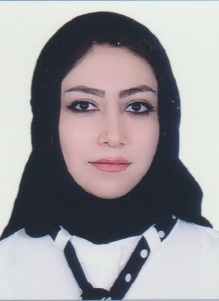 Place & DOB: Erbil - 24-Aug-1990 Gender: FemaleNationality: Iraqi Marital Status: Married Address Home: Empire Wing W5, Erbil, IraqCell phone: +964 750 101 0011 Email: nergiz.nanakali@gmail.com Education & AchievementsB. Sc in Accountancy, University of Polytechnic, Erbil, Iraq, in Accounting and Finance from Technical College of Erbil, Department of Accountancy, / 2007-2011.2017- 2018 M.Sc. in Accounting and Finance, University of Polytechnic, Erbil, Iraq.Language Skills;Kurdish	Native SpeakerArabic	GoodEnglish	GoodComputer Skills;Ms. Officer (Word, Excel & Power point)Accounting Software’s: Quick Book Accountancy System………etc.Professional Membership:Member at Syndicate of Accountancy & Auditors, Iraq-2012 - No; 3363;Training & Workshops;IAS, IFRS, held by Syndicate of Accountancy & Auditors for two month, Erbil-Iraq, 2013.Quick Books, held by Accountancy Company, for one week, Erbil-Iraq, 2014;English Language, held by Cambridge Center for 10 weeks in Level 4, Erbil-Iraq, 2014Pedagogy course.   Employment History- University of Polytechnic –Erbil - Administration Technical CollegeAssistant Accountant from March 2012 to October 2017.Assistant Lecturer from March 2021 up to date.Summary of responsibilitiesDuties an d ResponsibilitiesAnalyze financial information (e.g. revenues, expenditures and cash management) to ensure all operations are within budget;Review the company’s budget for compliance with legal regulations and ensure department managers meet budget submission deadlines and suggest spending improvements that increase profits;Monitor the day-to-day financial operations within the company, such as operation expenses, invoicing, and other transactions;Oversee financial department employees, including financial assistants and accountants;Contract outside services for tax preparation, auditing, banking, investments, and other financial needs as necessary;Track the company's financial status and performance to identify areas for potential improvement;Seek out methods for minimizing financial risk to the company;Research and analyze financial reports and market trends;Provide insightful information and expectations to senior executives to aid in long-term and short-term decision making;Review financial data and prepare monthly and annual reports;Present financial reports to board members, stakeholders, executives, and clients in formal meetings;Stay up to date with technological advances and accounting software to be used for financial purposes;Establish and maintain financial policies and procedures for the company;Understand and adhere to financial regulations and legislation.